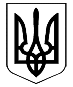                   ВЕЛИКОДИМЕРСЬКА СЕЛИЩНА РАДАБРОВАРСЬКОГО РАЙОНУ КИЇВСЬКОЇ ОБЛАСТІР І Ш Е Н Н ЯПро внесення змін до цільової програми «Охорона громадського правопорядку Великодимерської об`єднаної територіальної громади на 2018 рік», затвердженої рішенням Великодимерської селищної ради від 21.12.2017 № 46 ІІІ – VІІ із змінами     Керуючись п.22 ст.26, ст.59 Закону України «Про місцеве самоврядування в Україні», відповідно до листа ГО «ЗАХИСТ», з метою забезпечення ефективного використання бюджетних коштів, враховуючи позитивні висновки та рекомендації постійної депутатської комісії з питань планування фінансів, бюджету, соціально-економічного розвитку, промисловості, підприємництва, інвестицій та зовнішньоекономічних зв’язків,  селищна рада ВИРІШИЛА:1. Внести зміни до цільової програми «Охорона громадського правопорядку Великодимерської об’єднаної територіальної громади на 2018 рік,  затвердженої рішенням селищної ради від 21.12.2017 № 46 ІІІ - VІІ» із змінами,  а саме:збільшити видатки по заходу  № 2 програми «Надання фінансової підтримки субвенції з місцевого бюджету Великодимерської селищної ради Броварського району Київської області на проведення поточного ремонту приміщення, де знаходиться ГО «ЗАХИСТ» - на суму 95.00 тис.грн.2. Контроль за виконанням цього рішення покласти на постійну депутатську комісію з питань планування фінансів, бюджету, соціально-економічного розвитку, промисловості, підприємництва, інвестицій та зовнішньоекономічних зв’язків.Селищний голова				                          А.Б. Бочкарьов смт Велика Димерка27 квітня 2018 року№ 160  VIII – VІІ